Baldershovs IP. På de två sista bilderna här nedanför har jag ringat in där fotbollsplanen är somvi kommer spela på 13 juni kl 11. Det är ändrat från konstgräsplanen till en gräsplan.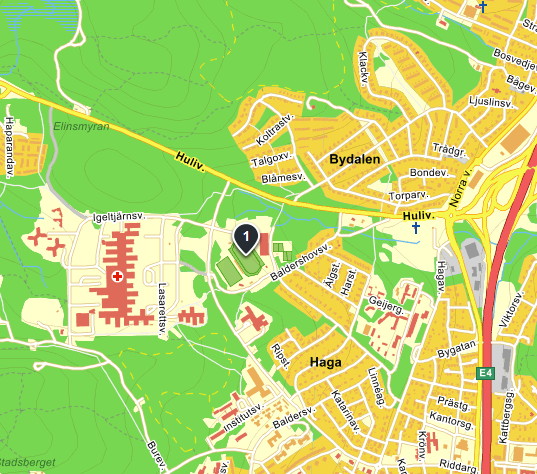 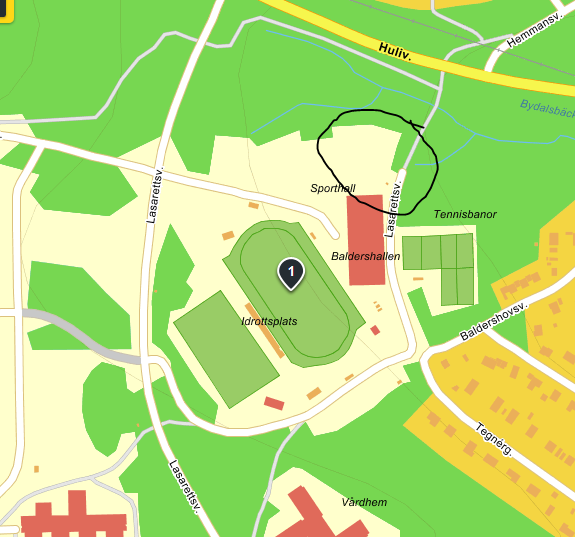 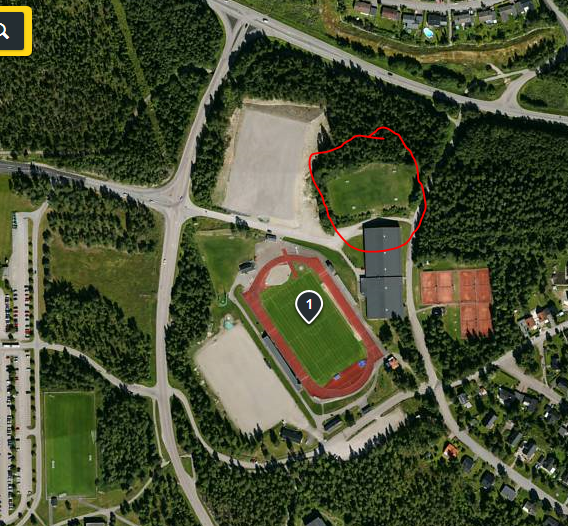 